Bydgoszcz, 10 maja 2021 r.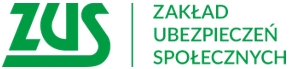 Informacja prasowaWydłużony dodatkowy zasiłek opiekuńczyRodzice mogą korzystać z dodatkowego zasiłku opiekuńczego do 23 maja. Jest nowe rozporządzenie Rady Ministrów, które wydłuża okres korzystania ze świadczenia.Z dodatkowego zasiłku opiekuńczego mogą skorzystać ubezpieczeni rodzice dzieci do lat 8, jak 
i starszych dzieci z odpowiednim orzeczeniem o niepełnosprawności oraz rodzice lub opiekunowie pełnoletnich osób niepełnosprawnych. Świadczenie przysługuje m.in. gdy placówka oświatowa dziecka lub dorosłej osoby niepełnosprawnej jest zamknięta, lub działa w ograniczonym zakresie 
z powodu koronawirusa. Z zasiłku można skorzystać także, gdy z powodu pandemii dzieckiem 
nie może zająć się niania zatrudniona na umowie uaktywniającej lub opiekun dzienny- informuje Krystyna Michałek, rzecznik regionalny ZUS województwa kujawsko-pomorskiego.Świadczenie nie należy się, jeśli maluchem może zająć się drugi opiekun, np. rodzic, który korzysta 
z urlopu rodzicielskiego, wychowawczego lub jest bezrobotny.Do wypłaty dodatkowego zasiłku opiekuńczego potrzebne jest oświadczenie rodzica. Należy je przesłać pracodawcy lub zleceniodawcy. Rodzic, który prowadzi własną firmę, składa dokument 
w Zakładzie Ubezpieczeń Społecznych - może to zrobić przez Platformę Usług Elektronicznych ZUS. Wzór oświadczenia jest na stronie internetowej ZUS (www.zus.pl).Krystyna MichałekRzecznik Regionalny ZUSWojewództwa Kujawsko-Pomorskiego